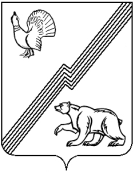 ГЛАВА ГОРОДА ЮГОРСКАХанты-Мансийского автономного округа – Югры ПОСТАНОВЛЕНИЕот   05 марта 2018 года  										№  13О внесении изменений в постановление главы города Югорска от 06.07.2015 № 35 «О порядке формирования муниципальных резервов управленческих кадров в городе Югорске»В связи с изменением структуры и штатного расписания администрации города Югорска, а также кадровыми назначениями:1. Внести в постановление главы города Югорска от 06.07.2015 № 35 «О порядке формирования муниципальных резервов управленческих кадров в городе Югорске»                            (с изменениями от 05.03.2018 № 12) следующие изменения:1.1. В пункте 3.4 приложения 1 слова «управление по вопросам муниципальной службы, кадров и архивов» заменить словами «управление по вопросам муниципальной службы, кадров и наград», слова «отдел по труду управления экономической политики» заменить словами «отдел прогнозирования и трудовых отношений департамента экономического развития                      и проектного управления».1.2. В пункте 2.3 приложения 2 слова «управление по вопросам муниципальной  службы, кадров и архивов» заменить словами «управление по вопросам муниципальной службы, кадров и наград», слова «отдел по труду управления экономической политики» заменить словами «отдел прогнозирования и трудовых отношений департамента экономического развития                        и проектного управления».1.3. Приложение 4  изложить в новой редакции  (приложение).2. Опубликовать постановление в официальном печатном издании города Югорска                     и разместить на официальном сайте органов местного самоуправления города Югорска.3. Настоящее постановление вступает в силу после его официального опубликования                 и распространяется на правоотношения, возникшие с 01.01.2018.4. Контроль за выполнением постановления возложить на первого заместителя главы города Югорска А.В. Бородкина.Глава города Югорска                                                                                                    Р.З. СалаховПриложениек постановлениюглавы города Югорскаот   05 марта 2018 года   №  13Приложениек постановлениюглавы города Югорскаот   06 июля 2015 года   № 35СОСТАВ комиссии при главе города Югорска по формированию и подготовке резерва управленческих кадров для замещения должностей муниципальной службы и должностей руководителей муниципальных учреждений и муниципальных предприятий в городе Югорске  Глава города Югорска, председатель комиссииПервый заместитель главы города, заместитель председателя комиссииГлавный специалист управления по вопросам муниципальной службы, кадров и наград секретарь комиссии.Члены комиссии:Заместитель председателя Думы города Югорска, осуществляющий свои полномочия                 на постоянной основеЗаместитель главы города ЮгорскаДиректор департамента финансовРуководитель органа (структурного подразделения) администрации города Югорска,                               на должность которого формируется резервНачальник управления по вопросам муниципальной службы, кадров и наград администрации города ЮгорскаНачальник юридического управления администрации города ЮгорскаНачальник отдела прогнозирования и трудовых отношений департамента экономического развития и проектного управления администрации города ЮгорскаРуководитель  органа администрации города Югорска, курирующего ведомственные учреждения (образования, здравоохранения, культуры, спорта, молодежной политики),                        на должности руководителей которых формируется резерв,Директор - главный редактор муниципального унитарного предприятия «Югорский информационно-издательский центр» (по согласованию)Председатель территориального объединения работодателей города города Югорска                         (по согласованию)Председатель территориального объединения профсоюзов города Югорска (по согласованию)